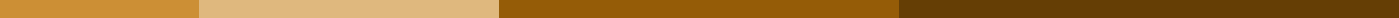 Job Application Letter with Resume[Your Name]
[Your Address]
[City, State, Zip Code]
[Email Address]
[Phone Number]
[Date][Employer's Name]
[Company Name]
[Company Address]
[City, State, Zip Code]Dear [Employer's Name],I am writing to express my interest in the [Job Title] position listed at [Where You Found the Job Posting]. With a background in [Your Field/Industry] and proven skills in [Key Skill 1], [Key Skill 2], and [Key Skill 3], I am excited about the opportunity to contribute to your team.Attached to this letter, you will find my resume which provides detailed information on my work experience and educational background. My previous role at [Your Last Company] honed my abilities in [Relevant Skill or Experience], and I am eager to bring my expertise in [Field or Skill] to [Company Name].I am looking forward to the possibility of discussing this exciting opportunity with you. Thank you for considering my application. I hope to bring my skills and experiences to [Company Name] and contribute to your continued success.Sincerely,[Your Name]